                         Colegio Carlos Miranda Miranda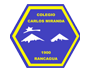                        Exploración del entorno natural/Carla Ibarra Castañeda                       Educadora de Párvulos GUÍA DE APOYO N ° 6Experimento N °1 “Remolino de agua en una botella “Horario de actividades para trabajar durante la semana         LUNES               MARTES            MIERCOLES          JUEVES            VIERNES                         Colegio Carlos Miranda Miranda                        Exploración del entorno natural /Carla Ibarra Castañeda                       Educadora de Párvulos  GUIA DE APOYO N°1Nombre: _________________________________________________________Fecha:  martes 05 de mayo del 2020Para comenzar el experimento necesitamos los siguientes materiales: 2 botellas plásticas, una huincha para pegar, agua. Antes de comenzar un adulto debe ver el video para saber los pasos a seguir. 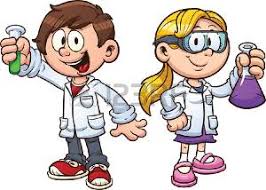 https://www.youtube.com/watch?v=BKWOihdkn7QManos a la obraPara comenzar el experimento debes colocar agua en una de las botellas, luego pedirle a un adulto que les haga dos agujeros a las tapas, posteriormente debes unir las dos tapas, poner la botella con agua en una de las tapas y la vacía en la otra tapa ¿Qué crees que pasará con el agua? ¿pasará el agua de una botella a otra? ¿que se formará? Pídele a un adulto que escriba tus respuestas en una hoja para que al final del experimento compruebes si se cumplieron tus hipótesis, luego de escribir las respuestas puedes comenzar el experimento, el que consiste en hacer caer el agua moviendo en formas circulares la botella de agua para que caiga a la otra ¿Qué pasó con el agua? ¿Qué se formó? ¿Se cumplieron tus hipótesis?Ahora te invito a dibujar que fue lo que pasó con tu experimento                              ¿CÓMO TE RESULTÓ LA ACTIVIDAD? COLOREA CÓMO LA EVALUARÍAS TÚ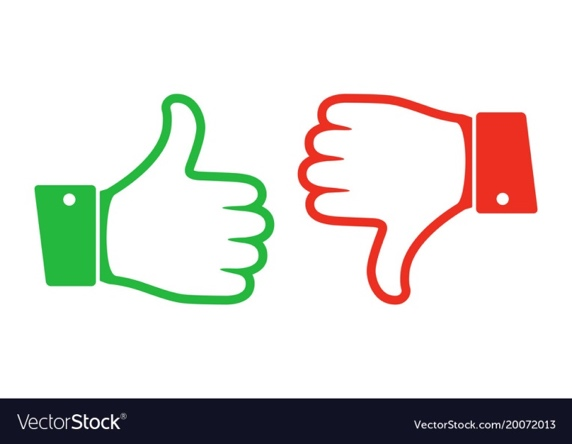                           Colegio Carlos Miranda Miranda                           Ciencias /Carla Ibarra Castañeda                           Educadora de PárvulosNombre del Estudiante:Objetivos de Aprendizaje:10. Formular conjeturas a partir de los cambios observados en mezclas y disoluciones, estableciendo relaciones de posible causalidad y comunicándolas a través de diferentes medios.														10. Formular conjeturas a partir de los cambios observados en mezclas y disoluciones, estableciendo relaciones de posible causalidad y comunicándolas a través de diferentes medios.														10. Formular conjeturas a partir de los cambios observados en mezclas y disoluciones, estableciendo relaciones de posible causalidad y comunicándolas a través de diferentes medios.														Cont. Conceptuales Experimentar  Experimentar  Experimentar Curso:Prekinder-kinderFecha 05 de mayo Instrucciones Generales:Estimados estudiantes: En esta actividad de ciencias realizaremos un experimento, antes de comenzar un adulto debe primero ver el video para saber los pasos que deben seguir, una vez finalizado el experimento lo puedes ver para comprobar si te resulto. A continuación, hay un link en donde están los pasos del experimento. No olvides escribir tu nombrehttps://www.youtube.com/watch?v=BKWOihdkn7QEstimados estudiantes: En esta actividad de ciencias realizaremos un experimento, antes de comenzar un adulto debe primero ver el video para saber los pasos que deben seguir, una vez finalizado el experimento lo puedes ver para comprobar si te resulto. A continuación, hay un link en donde están los pasos del experimento. No olvides escribir tu nombrehttps://www.youtube.com/watch?v=BKWOihdkn7QEstimados estudiantes: En esta actividad de ciencias realizaremos un experimento, antes de comenzar un adulto debe primero ver el video para saber los pasos que deben seguir, una vez finalizado el experimento lo puedes ver para comprobar si te resulto. A continuación, hay un link en donde están los pasos del experimento. No olvides escribir tu nombrehttps://www.youtube.com/watch?v=BKWOihdkn7Q                                          SOLUCIONARIO O RESPUESTA ESPERADA                                          SOLUCIONARIO O RESPUESTA ESPERADANÚMERO DE PREGUNTARESPUESTASFicha N° 1 El estudiante debe dar sus propias hipótesis, es decir, debe ser capaz de decir que es lo que pasará con el agua de las botellas ,se deben anotar todas las respuestas del niño Una vez que lo haga, al final del experimento debe comprobar sus hipótesis 